СОВЕТ ДЕПУТАТОВ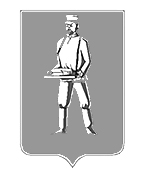 ЛОТОШИНСКОГО МУНИЦИПАЛЬНОГО РАЙОНАМОСКОВСКОЙ ОБЛАСТИР Е Ш Е Н И Еот 30.10.2015 № 127/15О внесении изменений в  Положение о награде Лотошинского муниципального района знаке «За заслуги перед Лотошинским муниципальным районом», утвержденное решением Совета депутатов Лотошинского муниципального района от 26.08.2014 №604/64 Руководствуясь Федеральным законом от 06.10.2003 №131-ФЗ «Об общих принципах организации местного самоуправления в Российской Федерации», Законом Московской области от 26.09.2006 № 154/2006-ОЗ «О символике в Московской области и муниципальных образованиях Московской области», Уставом Лотошинского муниципального района Московской области,  Лотошинского муниципального районар е ш и л:1. Внести в Положение о награде Лотошинского муниципального района знаке «За заслуги перед Лотошинским муниципальным районом», утвержденное решением Совета депутатов Лотошинского муниципального района от 26.08.2014 № 604/64 «Об утверждении Положения о награде Лотошинского муниципального района знаке «За заслуги перед Лотошинским муниципальным районом» следующие изменения:         1.1. В пункте 3 части IV слово «представителей» заменить на «представленных».         1.2. Пункт 4 части IV изложить в следующей редакции:         «4. Вопрос о награждении кандидатур, рассмотренных и представленных Комиссией, знаком «За заслуги перед Лотошинским муниципальным районом» рассматривается на заседании Совета депутатов Лотошинского муниципального района не чаще одного раза в год и не позднее, чем за месяц до Дня Лотошинского муниципального района.».1.3. Пункт 7 части IV изложить в следующей редакции:«7. Награждение знаком «За заслуги перед Лотошинским муниципальным районом» проводится во время торжественного мероприятия по случаю Дня Лотошинского муниципального района.».	2. Опубликовать настоящее решение в газете «Сельская новь» и разместить на  официальном сайте администрации Лотошинского муниципального района.Глава Лотошинского муниципального района                                                                      Е.Л. Долгасова         В Е Р Н О:	Разослать: НПА, депутатам, отделу по культуре, делам молодежи, спорту и туризму - 2 экз., юридическому отделу, газете «Сельская новь», Геральдической комиссии Московской области, прокурору Лотошинского района, в дело.